                                JEDILNIK  SEPTEMBER 2020 _4 teden     / OŠ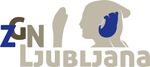 *Pridružujemo si pravico, da v primeru nepredvidljivih dogodkov spremenimo jedilnik brez predhodnega obvestila.  	Ekološko živilo je označeno z * (Označevanje ekoloških živil na jedilniku je v skladu s pogoji označevanja ekoloških živil Ministrstva za kmetijstvo, gozdarstvo in prehrano R Slovenije.) Organizatorica šolske prehrane: Špela OsolnikDANZAJTRKMALICAKOSILOMALICAPONEDELJEK21.9.2020Polnozrnat rogljič(2,5), sadni čajMakova štručka(2), kakav(5), hruškaGrahova juha s kislo smetano(5), piščančja bedra v gorčični omaki z gobicami(11), pražen krompir, zelena solata z radičem in rukolo, sezonsko sadjeKruh(2), melona, jabolkoTOREK22.9.2020Ajdov kruh z orehi(2), sadni jogurt  Rženi kruh(2), kisla smetana(5), sadni čaj, bananaCvetačna juha(5),piščančji zrezek na žaru, džuveč riž, rdeča pasa v solati, sezonsko sadjeVanilijev puding(5), suhe figeSREDA23.9.2020Pšenični zdrob na mleku(2,5) s čokoladnim posipomSirova štručka(2,5), čaj z medom in limono, jabolkoKremna bučna juha(5), špageti z bolonjsko omako(2,4,5), paradižnikova solata z mozzarelo(5), sezonsko sadjePirin prepečenec(2), jabolko, ananasČETRTEK24.9.2020Bela bombeta(2), mesni namaz(4,5), navadni kefir(5)Sirov burek(2,4, 5), navadni jogurt(5), breskevGoveja juha z zlatimi kroglicami, pečen file osliča po dunajsko(1,2,4,5), krompirjeva solata s kumarami, sezonsko sadjeKruh(2), bananaPETEK25.9.2020Pirin kruh(2), rezina sira(5), rezina sveže paprike, limonadaPolnozrnata štručka(2), telečja hrenovka, gorčica(11), nesladkan sadni čaj, grozdjeBoranja, kruh(2), sladica(2,4,5),sezonsko sadjeČrna žemlja(2), breskevV naši kuhinji uporabljamo tudi tista živila, ki so za nekatere ljudi alergena, zato se lahko sledovi le teh nahajajo v vsaki jedi, ne samo tam, kjer smo jih dodali kot osnovno živilo. Zaradi možnih navzkrižnih kontaminacij kruh poleg glutena lahko vsebuje mleko, jajca, sojo oz. njihove derivate ter sezamovo seme.V naši kuhinji uporabljamo tudi tista živila, ki so za nekatere ljudi alergena, zato se lahko sledovi le teh nahajajo v vsaki jedi, ne samo tam, kjer smo jih dodali kot osnovno živilo. Zaradi možnih navzkrižnih kontaminacij kruh poleg glutena lahko vsebuje mleko, jajca, sojo oz. njihove derivate ter sezamovo seme.1. Ribe in proizvodi iz njih8. Mehkužci in proizvodi iz njih2. Gluten                                         9. Arašidi in proizvodi iz njih3. Oreški     10. Soja in proizvodi iz nje4. Jajca in proizvodi iz njih   11. Gorčično seme in proizvodi iz njega5. Mleko in mlečni proizvodi12. Sezamovo seme in proizvodi iz njega6. Lista zelena in proizvodi iz nje13. Žveplov dioksid in sulfiti7. Sojine beljakovine – soja in sojin lecitin   (možnost prisotnosti sledov v kupljenih surovinah)14. Volčji bob in proizvodi iz njega